Открытое занятие по сюжетно – ролевой игредля студентов и преподавателей МГПИ им. М. Е. ЕвсевьеваДраматизация сказки «Репка на мордовском языке»с детьми старшей группы компенсирующей направленностиПрограммное содержание:-формировать умение детей играть в игру-драматизацию;-учить брать на себя роль, действовать в соответствии с ролью до конца игры; -передавать характерные особенности персонажа;- формирование у детей уважения к культурным ценностям народов мордовских национальностей; - развитие познавательного интереса к национальной культуре, коммуникативных умений, навыков, взаимодействия и сотрудничества;-развитие и коррекция воображения, внимания, мышления; речи;- воспитание любви и уважения к своему краю, к культуре, традициям и обычаям мордовского народа, его языку.Образовательные области: социально-коммуникативное развитие, познавательное развитие, речевое развитие, физическое развитие.Метод.приемы: игровой, художественное слово.Предварительная работа: чтение и рассказывание сказки «Репка», рассматривание иллюстраций, проигрывание этюдов по сказке, просмотр настольного театра по сказке, заучивание реплик сказки на эрзянском языке.Словарная работа: активизация речевого общения детей, побуждение детей к речевой активности.Материал и оборудование: костюмы для героев сказки, маски, атрибутика (скамейка, лопата, мотыга), декорации к сказке.Ход игры:Дети старшей группы заходят в зал под музыку «Наш край».Воспитатель: Здравствуйте, уважаемые гости./ Шумбратадо, вечкевикс ялгат!/Все минуточку внимания,Сказку мы хотим начать,Этой сказочки названье,Поспешите отгадать.Выросла она на грядке.И тянули по порядку:дедка, бабка, внучка, Жучка –не смогли! – большая штучка!Кошка с мышкой лишь пришли –сразу вытянуть смогли!                                 Воспитатель. Правильно, это сказка называется «Репка».Сегодня наши ребята будут настоящими актерами театра и покажут сказку, но   сказка наша будет необычная, а на мордовском языке.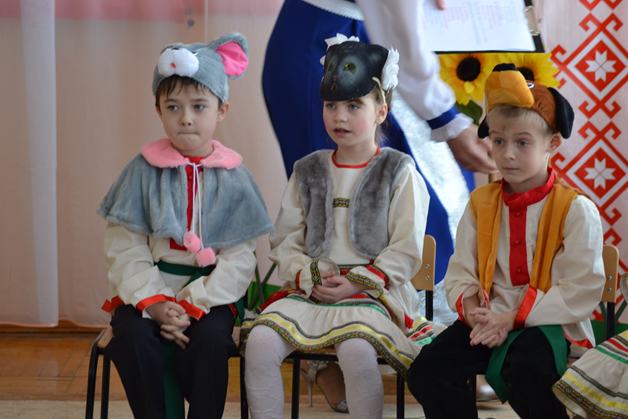 Воспитатель. «Репске» / «Репка»/Эрясть-аштесть атят-бабат. / Жили-были стареки./                                                                                                        Сынст ульнесь нуцькинест,/ У них были внучка,/Кискинест –Жучка,/ Собака-Жучка/Каткинест ды каськасо чеернест./ Кошка и в погребе мышка./Солась ловось,модась эжсь,/Растаял снег, земля согрелась,/Покштясь лиссь пирев репсень путомо./Дед вышел  в огород репку сажать./Да корты:/ И говорит:/                                                           Покштясь:-Каст, каст, репске , тантей! /Дед :- Расти, расти, репка, сладка!/  Каст,каст,репске, кеместэ!/  Расти ,расти ,репка ,крепка!/Воспитатель:  Касось репсесь тантей, да кемей, покш- ды пек покш. / Выросла репка сладка, крепка,  большая-пребольшая/ Мольсь покштясь  репсень таргамо,/ Пошел  дед репку  рвать./Тарги, тарги, а таргави/ Тянет- потянет, вытянуть не может./Тердизе покштясь  сырькаенть./ Позвал дед бабку./Покштясь:-сырькай,адя мартон   репсень таргамо./ Дед: - бабка, пойдем со мной репку вытаскивать./Воспитатель: Сырькай кирди покштянь эйс, покштя репсенть эйс- Таргить-таргить , кода як а таргави./ Бабка за дедку, дедка за репку- Тянут-потянут, вытянуть не могут./Тердизе сырькай нуцьканзо./ Позвала бабка внучку./Сырькаесь: Нуцькинем, адя мартонок репсень таргамо./ Бабка: Внучка, пойдём  с нами репку вытаскивать./Воспитатель: Нуцькась кирди сырьканть эйс, сырькайсь кирди покштянть эйс.  покштясь репсенть эйс-Таргить-таргить, кода як а таргави./ Внучка за бабку, бабка за дедку, дедка за репку- Тянут-потянут, вытянуть не могут./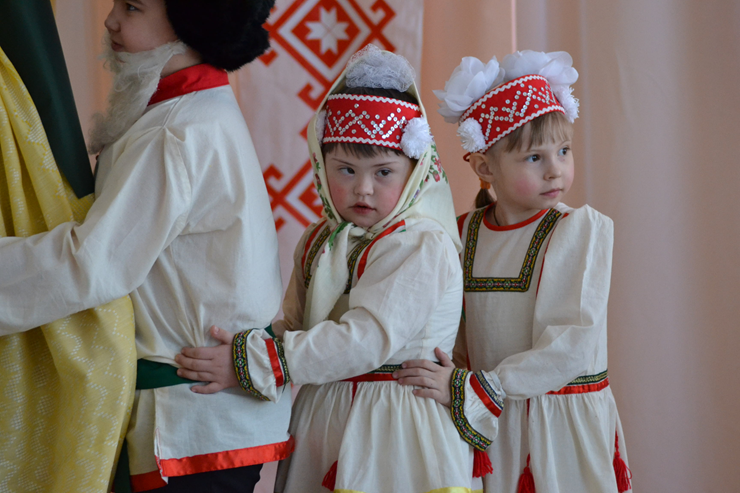 Воспитатель: Тердизе нуцькась  Жучкань./ Позвала внучка Жучку./ Тердизе нуцькась  Жучкань./Нуцькась. Жучка, адя мартонок репсень таргамо./ Внучка. Жучка, пойдём  с нами репку вытаскивать./Воспитатель: Жучкась ( чии) /Жучка (бежит)/Жучкась - Кав! Кав! Кав!/  Жучка: Гав!Гав!Гав!/      Воспитатель:  Жучкась кирди нуцьканть эйс, Нуцькась кирди сырьканть эйс, сырькайсь кирди покштянть эйс.  покштясь репсенть эйс-Таргить-таргить, кода як а таргави. / Жучка за внучку,  Внучка за бабку, бабка за дедку, дедка за репку- Тянут-потянут, вытянуть не могут./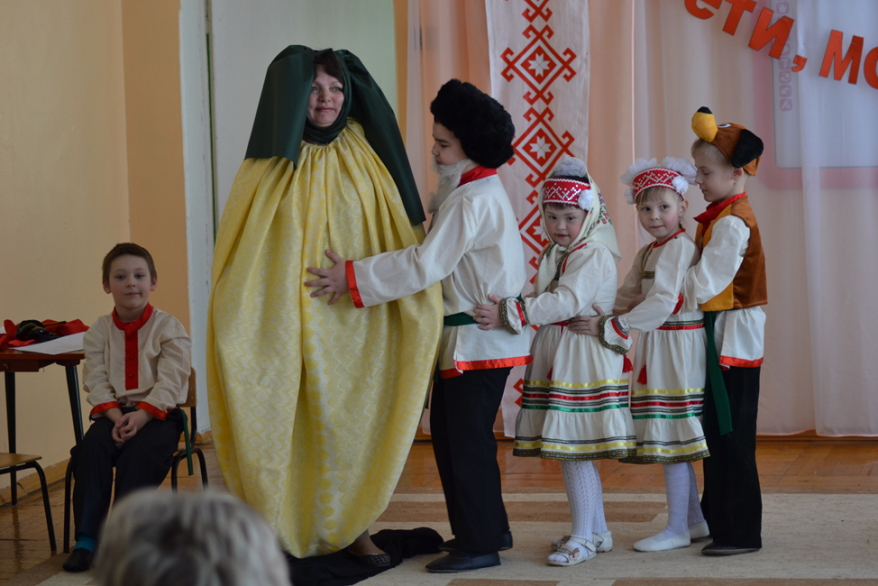 Воспитатель: Тердизе Жучка псаканть./ Позвала Жучка кошку./Жучкась. Псака, адя  мартонок репсень таргамо./ Жучка. Кошка, пойдём с нами репку вытаскивать./Псакась. Му-ур!Му-ур!Му-ур!/Кошка. Му-ур! Му-ур! Му-ур!/Воспитатель: Псакась кирди  Жучкань эйс. Жучка кирди нуцьканть эйс, Нуцькась кирди сырьканть эйс, сырькайсь кирди покштянть эйс, покштясь репсенть эйс. Таргить-таргить, кода як а таргави. /Кошка за Жучку,                                          Жучка за внучку, внучка за бабку, бабка за дедку, дедка за репку.                                                  Тянут-потянут, вытянуть не могут./ 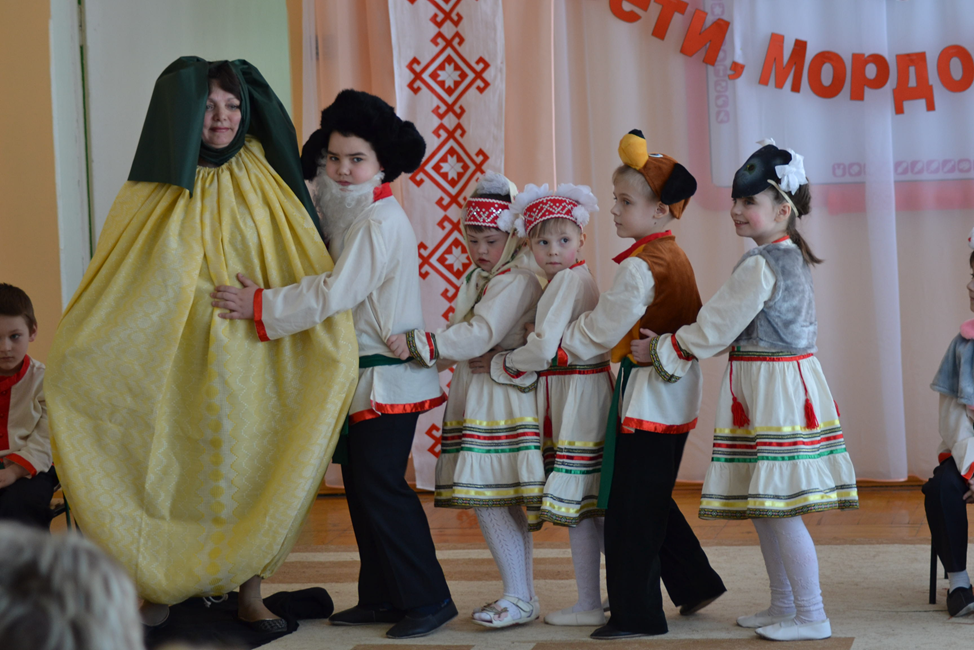 Воспитатель:Тердизе псакась чееренть./ Позвала кошка мышку./Псакась. Чеерь, адя мартонок  репсень таргамо./  Кошка: Мышка, пойдем с нами репку./                                           Воспитатель: Чеересь кирди псаканть эйс, Псакась кирди  Жучкань эйс. Жучка кирди нуцьканть эйс, Нуцькась кирди сырьканть эйс, сырькайсь кирди покштянть эйс, покштясь репсенть эйс. Таргить-таргить – и таргавсь репсесь./ Мышка за кошку, Кошка за Жучку, Жучка за внучку, внучка за бабку, бабка за дедку, дедка за репку. Тянут-потянут - и вытянули репку./                                                                                                               Покштясь. Вейсэ важодинек. Репсенть минь таргинек / Дед: Все вместе работали. Репку мы вытащили./ Сырькаесь. Ней минь весе вейсе те репсенть сэвсынек./ Бабка: Теперь мы все вместе эту репку съедим.                   	Все персонажи собираются в хоровод и танцуют мордовский танец.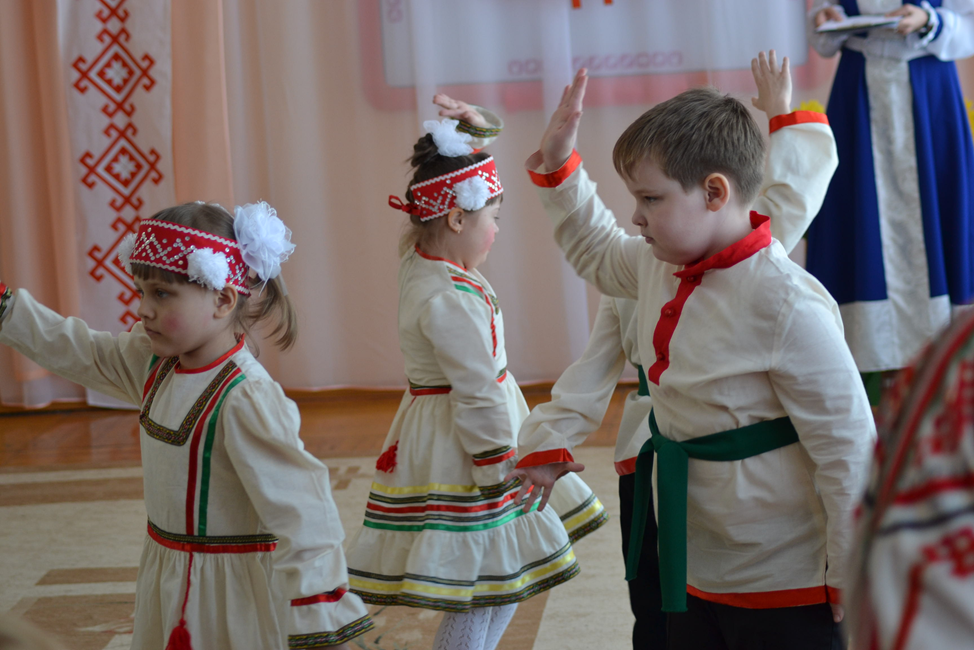 Воспитатель: Всем спасибо за внимание. Давайте проводим наших артистов аплодисментами.Дети кланяться и уходят. 